N. 06653/2012 REG.PROV.COLL.N. 06589/2012 REG.RIC.           N. 06618/2012 REG.RIC.           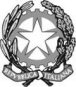 REPUBBLICA ITALIANAIl Consiglio di Statoin sede giurisdizionale (Sezione Quarta)ha pronunciato la presenteORDINANZAsui seguenti ricorsi in appello:1) nr. 6589 del 2012, proposto da COSTRUZIONI CRESCENTE S.r.l., in persona del legale rappresentante pro tempore, rappresentata e difesa dagli avv.ti Luigi Carpagnano e Giuseppe Tempesta, con domicilio eletto presso l’avv. Alfredo Placidi in Roma, via Cosseria, 2,controle signore Angela DORONZO e Anna Lisa BONACARO, rappresentate e difese dagli avv.ti Barbara Roefaro e Massimo Ferrini, con domicilio eletto presso l’avv. Angela Gemma in Roma, via Sabotino, 22,nei confronti diCOMUNE DI BARLETTA, in persona del Sindaco pro tempore, rappresentato e difeso dall’avv. Domenico Cuocci Martorano, con domicilio eletto presso l’avv. Benito Panariti in Roma, via Celimontana, 38; 2) nr. 6618 del 2012, proposto dal COMUNE DI BARLETTA, in persona del Sindaco pro tempore, rappresentato e difeso dagli avv.ti Isabella Palmiotti e Domenico Cuocci Martorano, con domicilio eletto presso l’avv. Benito Panariti in Roma, via Celimontana, 38, controle signore Angela DORONZO e Anna Lisa BONACARO, rappresentate e difese dagli avv.ti Barbara Roefaro e Massimo Ferrini, con domicilio eletto presso l’avv. Angela Gemma in Roma, via Sabotino, 22,nei confronti diCOSTRUZIONI CRESCENTE S.r.l., in persona del legale rappresentante pro tempore, non costituita, entrambi per la riforma,previa sospensione dell’esecutività,della sentenza del T.A.R. della Puglia, Sezione Terza di Bari, del 21 giugno 2012, nr. 1213, notificata il 26 giugno 2012.Visti i ricorsi in appello e i relativi allegati;Visto l’art. 63, comma 1, cod. proc. amm.;Visti gli atti di costituzione in giudizio delle appellate Angela Doronzo e Anna Lisa Bonacaro (in entrambi i giudizi) e del Comune di Barletta (nel giudizio nr. 6589 del 2012);Viste le memorie prodotte dalla appellante Costruzioni Crescente S.r.l. (in date 17 e 27 novembre 2012), dal Comune (in date 16 e 26 novembre 2012) e dalle appellate (in date 15 e 27 novembre 2012) a sostegno delle rispettive difese;Relatore, all’udienza pubblica del giorno 18 dicembre 2012, il Consigliere Raffaele Greco;Uditi l’avv. Tempesta, per Costruzioni Crescente S.r.l., l’avv. Palmiotti per il Comune di Barletta e l’avv. Andrea De Vivo, su delega dell’avv. Roefaro, per le appellate;Ritenuto che va disposta la riunione dei giudizi ai sensi dell’art. 96 cod. proc. amm., trattandosi di appelli avverso la medesima sentenza;Ritenuta la necessità di acquisire dal Comune di Barletta documentati chiarimenti in ordine ai seguenti punti, che la Sezione reputa rilevanti ai fini del decidere:a) quale sia l’altezza degli edifici che affacciano sulla strada interessata dal permesso di costruire per cui è causa;b) a quale epoca risalga la disposizione di cui all’art. 2.19 delle N.T.A. al P.R.G. comunale, e quale fosse lo stato dei luoghi della strada suindicata al momento in cui essa entrò in vigore;Ritenuto che per l’espletamento dell’incombente va assegnato il termine di 60 giorni dalla comunicazione della presente ordinanza, con fissazione per il prosieguo della prima udienza utile di maggio 2013, che sarà successivamente comunicata;P.Q.M.Il Consiglio di Stato in sede giurisdizionale (Sezione Quarta), riuniti gli appelli in epigrafe, riservata al definitivo ogni decisione in rito, nel merito e sulle spese, dispone l’incombente istruttorio indicato in premessa.Fissa per il prosieguo la prima udienza utile del maggio 2013.Ordina alla segreteria della Sezione di provvedere alla comunicazione della presente ordinanza.Così deciso in Roma nella camera di consiglio del giorno 18 dicembre 2012 con l’intervento dei magistrati:Paolo Numerico, PresidenteSergio De Felice, ConsigliereRaffaele Greco, Consigliere, EstensoreFabio Taormina, ConsigliereDiego Sabatino, ConsigliereDEPOSITATA IN SEGRETERIAIl 21/12/2012IL SEGRETARIO(Art. 89, co. 3, cod. proc. amm.)L'ESTENSOREIL PRESIDENTE